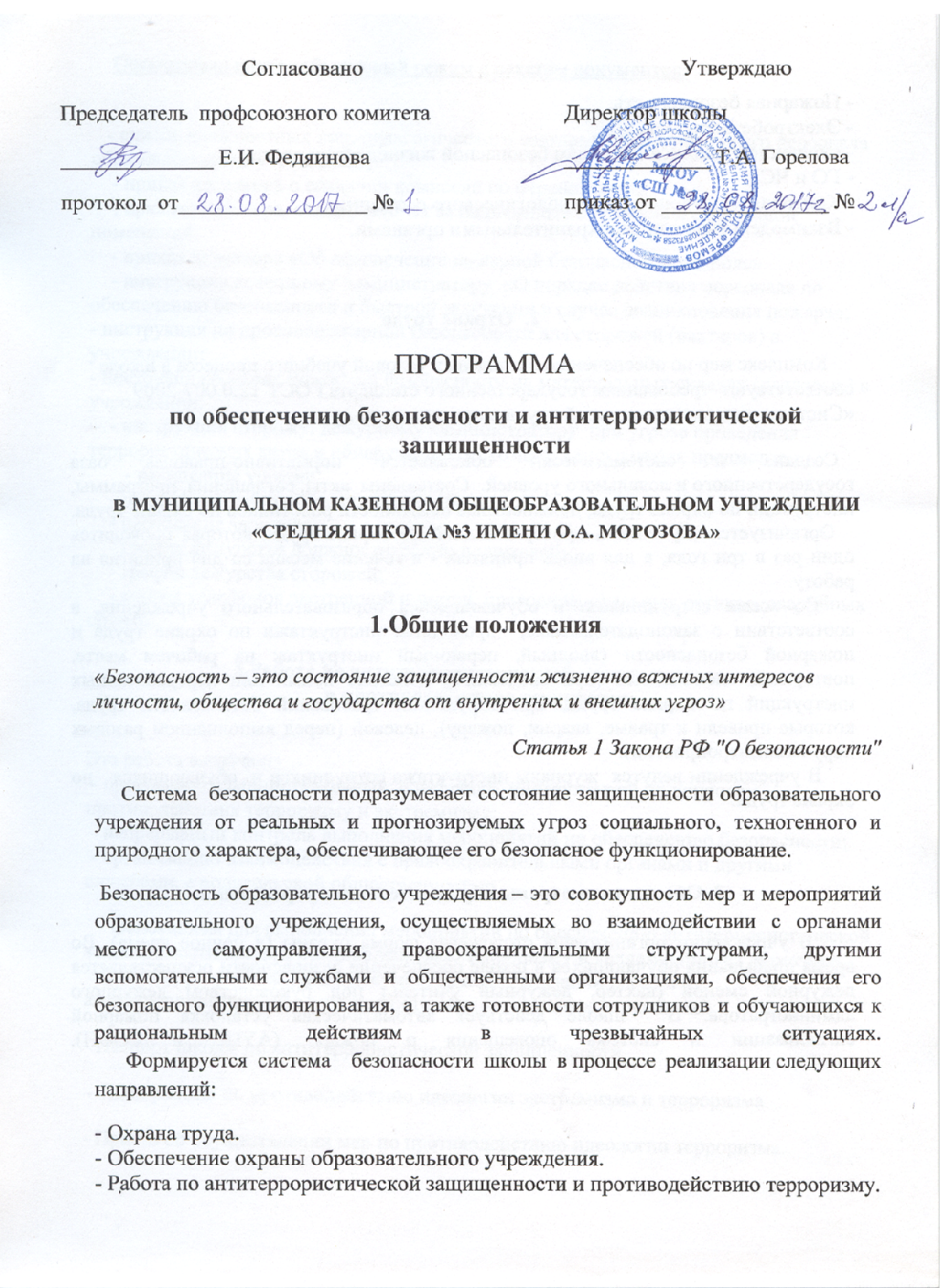 - Пожарная безопасность.- Электробезопасность.- Обучение учащихся правилам безопасной жизнедеятельности.- ГО и ЧС.- Контроль санитарно-эпидемиологического состояния.- Взаимодействие с правоохранительными органами.2.  Охрана труда      Комплекс мер по обеспечению безопасных условий учебного процесса в школе  соответствуют  требованиям государственного стандарта ГОСТ 12.0.007-2009 «Система управления охраной труда в организации».   Создана и систематически обновляется нормативно-правовая база государственного и локального уровней.  Составлены  акты, соглашения, программы, инструкции по охране труда, должностные обязанности работников по охране труда.
   Организуется обучение и проверка знаний по охране труда, которая проводится один раз в три года, а для вновь принятых - в течение месяца со дня принятия на работу.
     Со всеми сотрудниками и обучающимися образовательного учреждения, в соответствии с законодательством,  проводятся инструктажи по охране труда и пожарной безопасности (вводный, первичный инструктаж на рабочем месте, повторный, внеплановый (при введении в действие новых или переработанных инструкций по охране труда, при нарушении требований безопасности труда, которые привели к травме, аварии, пожару), целевой (перед выполнением разовых поручений,мероприятий). 
      В учреждении ведутся  журналы инструктажа сотрудников и  обучающихся   по охране труда.3. Обеспечение охраны образовательного учреждения        В учреждении организована сторожевая форма охраны (в ночное время). Во время пребывания обучающихся в школе обеспечение безопасности осуществляется дежурной сменой (вахтер, дежурный учитель) под руководством дежурного администратора. В  школе действует автоматическая установка пожарной сигнализации и система оповещения о пожаре (АУПС и СООП).
      Организован внутриобъектовый режим с пакетом документов:
   - список должностных лиц, педагогического состава и обслуживающего персонала образовательного учреждения;
    - приказ директора о создании комиссии по охране труда;
    - приказ директора, ответственных за надлежащее состояние и содержание помещений;    - приказ директора «Об обеспечении пожарной безопасности в школе»
    - инструкция дежурному администратору  «О порядке действия персонала по обеспечению безопасности и быстрой эвакуации в случае возникновения пожара»;- инструкция по противопожарной безопасности для сторожей (вахтеров) в учреждении;- инструкция о мерах пожарной безопасности на материальных складах (кладовых) в учреждении.
    - инструкция сторожу, дежурному администратору  при угрозе проведения террористических актов и обнаружения бесхозных и взрывчатых предметов.
       - расписание уроков;
    - расписание работы кружков (секций);
    - расписание звонков;
    - график дежурства должностных лиц и учителей;
    - график дежурства сторожей;
    - список телефонов экстренной помощи, правоохранительных органов, аварийных служб. 
4.Работа по антитеррористической защищенностии противодействию терроризму Эта работа включает:
 - проведение административных  совещаний, инструктажей по вопросам противодействия терроризму и экстремизму;
 - непрерывный контроль выполнения мероприятий по обеспечению безопасности;
 - организацию взаимодействия с правоохранительными органами и другими службами, с родительской общественностью.     Основанием для выполнения мероприятий по обеспечению антитеррористической защищенности школы, противодействию терроризму и является приказ директора.
   В школе  разработан пакет документов по организации работы по антитеррористической защищенности образовательных учреждений:- Паспорт школы по антитеррористической защищенности - План работы по противодействию идеологии экстремизма и терроризма- Приказ об осуществлении мер по противодействию идеологии терроризма.Учреждение оборудовано  внешней системой видеонаблюдения.Создан информационный стенд «Терроризм-угроза обществу».5. Пожарная безопасность        Обеспечение пожарной безопасности включает:
      - соблюдение нормативно-правовых актов, правил и требований пожарной безопасности, а также проведение противопожарных мероприятий;
      - обеспечение образовательных учреждений первичными средствами пожаротушения, в соответствии норм, установленных Правилами пожарной безопасности в Российской Федерации;
    - неукоснительное выполнение требований Госпожнадзора по устранению недостатков по пожарной безопасности;
      - совершенствование системы оповещения о пожаре и эвакуации людей при пожаре;
      - перезарядку огнетушителей (в сроки, согласно паспорта) или ремонт при падении давления в огнетушителе ниже допустимого уровня по показаниям манометра;
      - защита от пожара электросетей и электроустановок, приведение их в противопожарное состояние;
      - поддержание в надлежащем состоянии путей эвакуации и запасных выходов;
      - содержание подвальных и чердачных помещений в противопожарном состоянии.

        Разработаны  локальные нормативно-правовые документы:
      - Приказ о назначении ответственных за противопожарное состояние помещений.
      - Инструкция о мерах пожарной безопасности в школе.
      - Инструкция по пожарной безопасности 
      - Инструкция «Действия при возникновении пожара».
      - План эвакуации учащихся при возникновении пожара в школе.
      - План-схема эвакуации учащихся при пожаре.
Работа по противопожарной безопасности обеспечена информационными стендами для обучающихся разных возрастов.
    6.  Электробезопасность
     Состояние электробезопасности в школе соответствует требованиям правил устройства электроустановок (ПУЭ) и Правилам  технической эксплуатации электроустановок потребителей (ПТЭЭП (введены в действие с 01.07.2003 года).
       Для  работников и обучающихся оборудован информационный стенд  о правилах оказания помощи при поражении электрическим током.        С обучающимися проводится инструктаж по электробезопасности при проведении лабораторных работ по физике.7.  Обучение учащихся правилам безопасной жизнедеятельности      Данная работа проводится на всех стадиях образования в учреждении с целью формирования у обучающихся сознательного и ответственного отношения к вопросам личной безопасности и безопасности окружающих.
В школе создан паспорт дорожной безопасности образовательного учреждения.
      Проводимые в учреждении  профилактические мероприятия опираются на:
      - методологию формирования у подростков представлений о здоровом образе жизни;- формирование у несовершеннолетних умений и навыков активной психологической защиты от вовлечения в асоциальную деятельность;
     - системную подготовку педагогов к работе с несовершеннолетними по формированию устойчивого развития личности к антисоциальным проявлениям в обществе.

     Обучение обучающихся (в виде инструктажей с регистрацией в журнале установленной формы) по правилам безопасности проводится перед началом всех видов деятельности:
      -   учебные занятия;
      -   занятия общественно-полезным трудом;
      -   экскурсии, походы;
      -   спортивные занятия, соревнования;
      -   кружковые занятия  и другие внешкольные и  внеклассные мероприятия.Инструктажи оформляются в соответствующих журналах.
     Формирование культуры безопасности  у обучающихся строится на основе преподавания  учебного предмета  ОБЖ, а также через систему внеурочных мероприятий (классные часы, внеклассные мероприятия).
      8. ГО и ЧС         Проводится  плановая  работа по вопросам ГО и ЧС, а также обучение учащихся и сотрудников образовательного учреждения по ГО и ЧС.     В школе создан стенд  «Действия по сигналу ГО «Внимание всем!».
9. Контроль санитарно-эпидемиологического состояния      Учебно-воспитательный процесс в учреждении строится с учетом СанПиН 2.4.2.2821-10 "Санитарно-эпидемиологические требования к условиям и организации обучения в общеобразовательных учреждениях".       Вышеуказанный документ положен в основу работы по созданию безопасных санитарно-эпидемиологических условий в образовательном учреждении, а также, последующего контроля по данному направлению.10. Взаимодействие с правоохранительными органами     Учреждение ведет постоянное взаимодействие с правоохранительными органами и инспекторами ГИБДД, которые принимают участие во внеклассных мероприятиях, проводят лектории, беседы с администрацией, педагогическими и техническими работниками, в ходе которых разъясняют порядок действий при получении информации о возможности совершения террористических актов, нарушении общественного порядка, совершении преступлений, обнаружении  взрывных устройств и других подозрительных предметов, при появлении лиц, замышляющих совершение преступлений.        Работа по профилактике дорожно-транспортного травматизма включает:
       - разработку и реализацию планов проведения классных часов по предупреждению дорожно-транспортного травматизма;
        - воспитание у детей культуры безопасного поведения на улицах и дорогах поселка, города;
        - организацию взаимодействия педагогического коллектива с ГИБДД;
      - привлечение родительской общественности к работе по предупреждению детского дорожно-транспортного травматизма;
     - создание учебно-материальной базы по обучению правилам дорожного движения и безопасного поведения на улицах и дорогах;
       - разработку методических документов по соблюдению ПДД;
      - учет и анализ всех дорожно-транспортных происшествий с участием учащихся и на их основе принятие соответствующих мер.      На базе школы создан отряд  ЮИДД.11.План мероприятий по обеспечению безопасности и антитеррористической защищенности на учебный годНаправление деятельности/мероприятияСрокОтветственныеОхрана трудаОхрана трудаОхрана трудаСоставление актов-разрешений  наэксплуатацию учебных кабинетов физики, химии, информатики, биологии, технологии, спортивного зала, спортивной площадки.Обновление нормативно-правовой базы (приказы директора, школьные положения, инструкции)Обновление уголков по охране труда  вучебных  кабинетах.Подготовка медицинского кабинета кработе Оснащение аптечки первой медицинской помощи необходимыми препаратамиПроведение инструктажей по ОТ работников и обучающихся с регистрацией в журнале установленной формы. Административно-общественный контроль (обход школьных помещений и пришкольной территории).Проведение текущего ремонта помещений школы.Рассмотрение на совещаниях при директоре вопросов по обеспечению безопасности в школе.АвгустАвгуст-сентябрьАвгуст-сентябрьИюль-августАвгуст-сентябрьАвгуст, сентябрь, январьПостоянноВ течение года2 раза в годКомиссия по охране труда (согласно приказу директора)Директор школы, зам. директора по учебно-воспитательной работе и ХРЗаведующие кабинетами, учителя-предметникиДиректор школыДиректор школыДиректор, заместитель директора, учителя-предметникиДиректор школы, зам. директора по учебно-воспитательной работе и ХРДиректор школы, зам. директора по ХРДиректор школыОбеспечение охраны образовательного учрежденияОбеспечение охраны образовательного учрежденияОбеспечение охраны образовательного учрежденияОрганизация круглосуточной охраны школы силами сторожей-вахтеров.Установление пропускного режима в школу с заполнением журнала посещений.АвгустСентябрьДиректор школыЗам. директора по ХРРабота по антитеррористической защищенности и противодействию терроризмуРабота по антитеррористической защищенности и противодействию терроризмуРабота по антитеррористической защищенности и противодействию терроризмуКорректировка (при необходимости) паспорта антитеррористической защищенности.Утверждение плана мероприятий поантитеррористической защищенности на учебный год.Контроль за состоянием работы системы видеонаблюдения за территорией школы.Издание приказов- об обеспечении антитеррористической защиты обучающихся и работников школы;- о назначении ответственных за проведение работы по антитеррористической защищенностиПроведение  классных часов и внеклассных мероприятий  по антитеррористической тематике.В течение годаАвгуст-сентябрьВ течение годаАвгуст-сентябрьВ течение годаДиректор школыДиректор школыЗам. директора по ХРДиректор школыКлассные руководители, зам. директора по ВРПожарная безопасностьПожарная безопасностьПожарная безопасностьУтверждение инструкций по пожарной безопасности.Обновление инструкций попожарной безопасности в учебных кабинетах.Проведение испытаний автоматической установки пожарной сигнализации и системы оповещения о пожаре.Проведение инструктажа по пожарной безопасности с работниками школы с регистрацией в журнале установленной формыПроведение  классных часов и внеклассных мероприятий  по пожарной безопасности.Август-сентябрьАвгуст-сентябрьВ течение годаАвгуст, январьВ течение годаДиректор школыЗаведующие кабинетами, учителя-предметникиДиректор школыЗам. директора по ХРКлассные руководители, зам. директора по ВРЭлектробезопасностьЭлектробезопасностьЭлектробезопасностьПроверка знаний правилэлектробезопасности у соответствующих работников школыПроведение инструктажей с учащимися перед проведением лабораторных работ с учащимися по физике (при использовании электронапряжения).Общий контроль за состоянием электробезопасности в школе.Разработка памяток (стенда) для учащихся и работников школы по электробезопасности.1 раз в годВ течение годаПостоянно1 раз в годЗам. директора по ХРЗам. директора по ХРЗам. директора по ХРЗам. директора по ХР, зам. директора по ВРОбучение учащихся правилам безопасной жизнедеятельностиОбучение учащихся правилам безопасной жизнедеятельностиОбучение учащихся правилам безопасной жизнедеятельностиКорректировка программы курса ОБЖ,внесение необходимых дополненийПроведение  классных часов и внеклассных мероприятий  по правилам безопасной жизнедеятельности (в том числе, с привлечением сотрудников соответствующих ведомств).Деятельность отрядов ЮИДД.Август-СентябрьВ течение годаВ течение годаОрганизатор-преподаватель ОБЖ, зам. директора по УВРКлассные руководители, зам. директора по ВРКлассные руководители, зам. директора по ВРГО и ЧСГО и ЧСГО и ЧСПроведение плановых тренировочных мероприятий по эвакуации обучающихся и работников школы из зданияЕжемесячноДиректор школы, зам. директора по УРВКонтроль санитарно-эпидемиологического состоянияКонтроль санитарно-эпидемиологического состоянияКонтроль санитарно-эпидемиологического состоянияСостояние спортивного инвентаря в физкультурном зале.Выполнение гигиенических требований к расписанию уроков (распределение учебной нагрузки, группировки предметов)Соблюдение требований к помещению и оборудованию (расстановка учебной мебели, цветовая маркировка)Соблюдение требований к естественному и искусственному освещению (освещение в кабинетах, освещение доски)Выполнение  повышенного санирарно-дезинфекционного режима в период массового заболевания гриппом среди учащихся и работников.Режим использования на уроках и внеурочных занятиях технических средств обучения.Выполнение требований к водоснабжению и канализации.Выполнение требований к организации медицинского обслуживания обучающихся.АвгустСентябрьОктябрьВ течение годаЯнварьМартАпрельЗам. директора по ХР, учителя физкультурыЗам. директора по УРВЗам. директора по ХРЗам. директора по ХРЗам. директора по УРВЗам. директора по ХРДиректор школы